             АНАПА,  Джемете  «ЧАЙКА»    (с бассейном)      Лето 2023
Гостевой дом «Чайка» находится в центре Джемете. Отдых в Джемете – воплощение мечты о золотых пляжах и чистом море. Джемете – ближайший к Анапе курортный поселок, граничащий с городом и расположенный в 5-ти км к северу от его центра. Пять минут на маршрутке, и Вы в центре города, где к Вашим услугам вся необходимая инфраструктура, торговые центры и т. д.  Джемете  находится на знаменитом Пионерском проспекте. Местный климат оказывает общее оздоравливающее воздействие на организм благодаря морскому йоду, солям и обилию солнца. Из развлечений здесь имеются: новый аквапарк; большой выбор водных аттракционов; возможности для активного отдыха – виндсерфинг, квадроциклы; огромный выбор экскурсий по Черноморскому побережью. На территории уютного гостевого дома «Чайка» находится бассейн с шезлонгами, беседки, а также теннисные столы. Благодаря удачному  расположению гости имеют возможность отдохнуть от городской суеты, не отказываясь при этом от «благ цивилизации». Любители активного досуга и шумного времяпровождения смогут посетить множество заведений, расположенных неподалеку. Также в 5 минутах ходьбы находятся магазины «Пятерочка», «Магнит», до аквапарка «Тики-Так» 7 минут, до рынка 2 минуты, до центра развлечений 5 минут. В гостевом доме есть прачечная, также для гостей предоставляется бесплатный Wi-Fi. Гладильная доска на этаже, смена белья по запросу.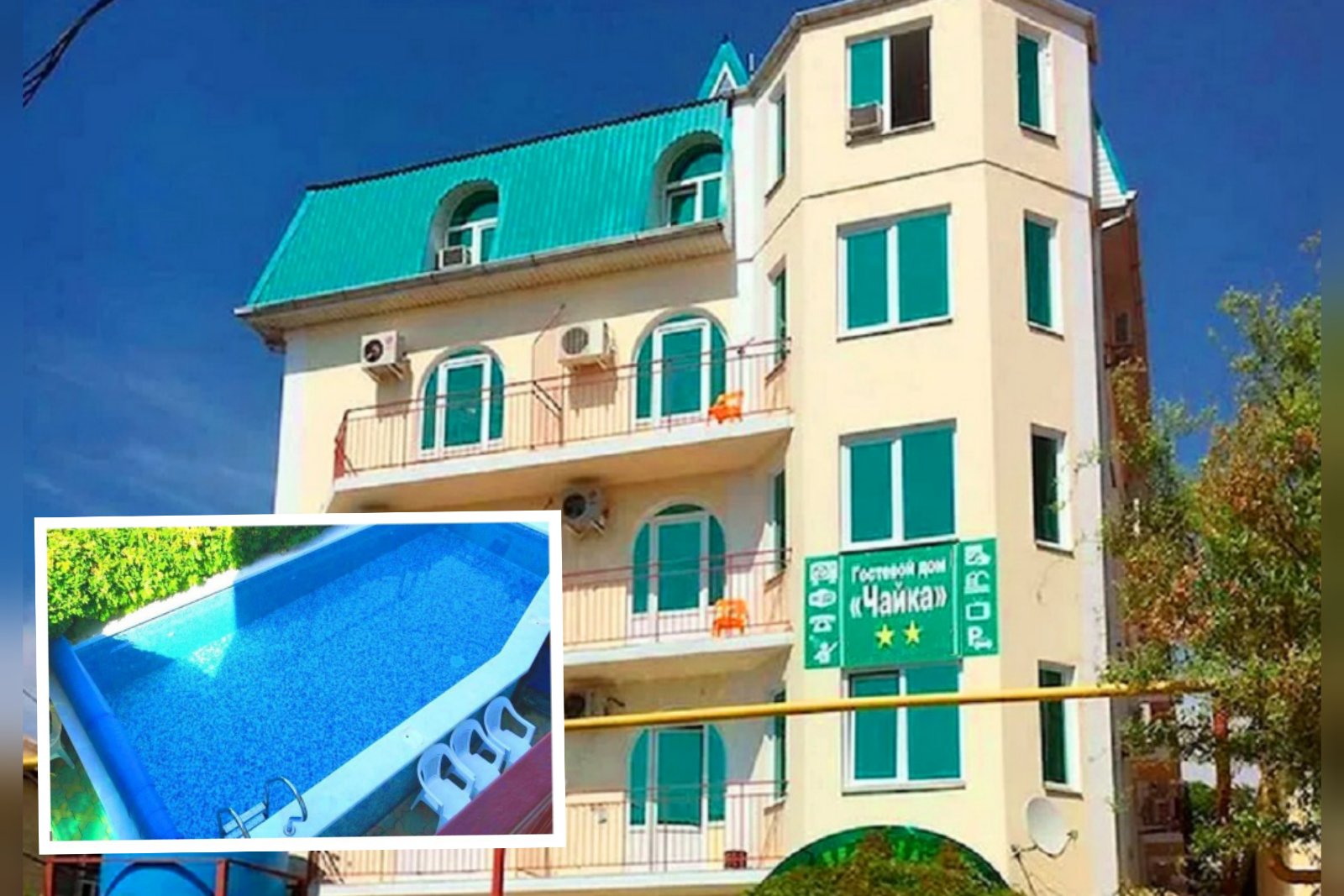 Размещение:  «Стандарт» 2-х, 3-х местные номера с удобствами  (WC, душ, ТВ, холодильник, кондиционер, чайник, односпальные и двуспальные кровати, прикроватные тумбочки, шкаф, балкон). Этаж уточнять.«Стандарт» 2-х комнатные 4-х, 5-ти местные номера с удобствами (WC, душ, ТВ, холодильник, сплит-система, чайник,  односпальные и двуспальные кровати, прикроватные тумбочки, шкаф, балкон).Пляж:  3 мин – песчаный (золотистый мелкий песок и пологое дно)Питание: в гостинице имеется мини-кухня для самостоятельного приготовления пищи.Дети: до 5 лет на одном месте с родителями– 6500 руб., до 12 лет скидка на проезд – 200 руб.Стоимость тура на 1 человека (7 ночей )В стоимость входит:  проезд на  автобусе, проживание в номерах выбранной категории, сопровождение, страховка от несчастного случая. Курортный сбор за доп. плату.Выезд из Белгорода  еженедельно по пятницам.Хочешь классно отдохнуть – отправляйся с нами в путь!!!!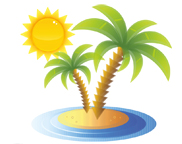 ООО  «Турцентр-ЭКСПО»                                        г. Белгород, ул. Щорса, 64 а,  III этаж                                                                                                            Остановка ТРЦ «Сити Молл Белгородский»     www.turcentr31.ru      т./ф: (4722) 28-90-40;  тел: (4722) 28-90-45;    +7-951-769-21-41       РазмещениеЗаездыСТАНДАРТСТАНДАРТСТАНДАРТСТАНДАРТСТАНДАРТСТАНДАРТСТАНДАРТ       РазмещениеЗаезды2-х мест. с  удоб. (кондиционер)2-х мест. с  удоб. (кондиционер)3-х мест. с  удоб. (кондиционер)3-х мест. с  удоб. (кондиционер)3-х мест. с  удоб. (кондиционер)2-х-ком. с  удоб. (сплит-система)2-х-ком. с  удоб. (сплит-система)       РазмещениеЗаезды1-4 этаж5 
этаж1-4 этаж5 
этажДоп. место взрослые и дети (кресло-кровать)4-х мест.5-ти мест.02.06.-11.06.1015099509650895079509950955009.06.-18.06.1175010950107509950815010950995016.06.-25.06.129501215011950113508350117501115023.06.-02.07.137501295012950119508550119501135030.06.-09.07.156501395013950126508750139501265007.07.-16.07.159501415014150129508950141501295014.07.-23.07.161501445014450131508950144501315021.07.-30.07.161501445014450131508950144501315028.07.-06.08.161501445014450131508950144501315004.08.-13.08.161501445014450131508950144501315011.08.-20.08.161501445014450131508950144501315018.08.-27.08.159501395013950129508950139501295025.08.-03.09.129501255011550103508950123501035001.09.-10.09.1265012150113509950875012150995008.09.-17.09.1235011950111509750855011950975015.09.-24.09.1055010650995093508350106509350